Об утверждении муниципальной программы«Противодействие коррупции в администрацииПожарского муниципального района на 2016-2018 годы»На основании Федерального закона от 25 декабря 2008 года № 273-ФЗ     «О противодействии коррупции», Закона Приморского края от 10 марта 2009 года № 387-КЗ «О противодействии коррупции в Приморском крае», руководствуясь Уставом Пожарского муниципального района в целях реализации антикоррупционной политики, администрация Пожарского муниципального района Приморского краяПОСТАНОВЛЯЕТ:1. Утвердить прилагаемую муниципальную программу «Противодействие коррупции в администрации Пожарского муниципального района на 2016-2018 годы» (Приложение 1).2. Признать утратившим силу постановление администрации Пожарского муниципального района Приморского края от 26 марта 2014 года № 137-па «Об утверждении Муниципальной программы «О противодействии коррупции в администрации Пожарского муниципального района на           2014-2016 годы».3. Отделу организационно-кадровой работы и делопроизводства администрации Пожарского муниципального района опубликовать настоящее постановление на официальном сайте администрации Пожарского муниципального района в сети Интернет.3. Контроль за исполнением настоящего постановления оставляю за собой.Глава Пожарского муниципального района                             С.А. Филатов  Утверждена постановлением администрации Пожарского муниципального района Приморского края«_06_»_июня_2016 года_№_171-па_Муниципальная программа«Противодействие коррупции в администрацииПожарского муниципального района на 2016-2018 годы»Паспорт программыI. Содержание проблемы и обоснованиенеобходимости ее решения программными методамиВажность борьбы с коррупцией признается всеми странами мира и вызывает озабоченность всех без исключения правительств. Коррупция является одной из наиболее серьезных проблем глобального характера, которая угрожает социально-экономическому и политическому развитию, подрывает демократические и моральные устои общества. Мировое сообщество признало, что коррупция на современном этапе пронизывает все сферы жизни любой страны, независимо от уровня демократии и социального благополучия, и стала транснациональным преступлением. Она посягает на нормальные стабильные отношения между государствами, наносит ущерб мирному сотрудничеству в различных областях отношений, а также организациям и гражданам. Именно поэтому в последние годы мы наблюдаем повышение активности по противодействию этому явлению не только в международном сообществе, но и в своей стране.На основании части 4 статьи 5 Федерального закона от 25 декабря           2008 года № 273-ФЗ «О противодействии коррупции» федеральные органы государственной власти, органы государственной власти субъектов Российской Федерации и органы местного самоуправления осуществляют противодействие коррупции в пределах своих полномочий.В соответствии с пунктом 1 статьи 2, статьей 3 Закона Приморского края от 10 марта 2009 года № 387-КЗ «О противодействии коррупции в Приморском крае» мерами по профилактике коррупции являются разработка и реализация краевой и муниципальных антикоррупционных программ (далее - антикоррупционные программы).Учитывая нормы федерального законодательства и законодательства субъекта Российской Федерации в области противодействия коррупции, единственным возможным вариантом решения проблем, связанных с профилактикой коррупционных правонарушений, является разработка целевой программы противодействия коррупции на муниципальном уровне, что позволит обеспечить согласованное проведение мероприятий по предупреждению коррупции на территории Пожарского муниципального района. И для успешной реализации муниципальной целевой программы требуется создать комплекс мер, направленных на устранение причин и условий, порождающих коррупцию.Антикоррупционная программа - важная составная часть антикоррупционной политики, которая обеспечит согласованное проведение мероприятий, направленных на предупреждение коррупции.II. Цели и задачи программыЦель программы - предотвращение коррупции в администрации Пожарского муниципального района.Для успешного достижения поставленной цели предполагается решение следующих задач:- Предотвращение коррупции в администрации Пожарского муниципального района;- Совершенствование механизма контроля соблюдения ограничений и запретов, связанных с прохождением муниципальной службы, требований к служебному поведению;- Обеспечение контроля и прозрачности деятельности органов местного самоуправления Пожарского муниципального района;- Вовлечение гражданского общества в реализацию антикоррупционной политики;- Противодействие коррупции в сфере закупок товаров, работ, услуг   для муниципальных нужд;- Организация антикоррупционного образования и пропаганды, формирование у общественности нетерпимого отношения к проявлению коррупции.III. Сроки и этапы реализации программыПрограмма рассчитана на период 2016- 2018 годов в один этап.IV. Перечень основных мероприятий программыВыбор программных мероприятий обусловлен оценкой их вклада в решение задач программы. План мероприятий  муниципальной целевой программы «Противодействие коррупции в администрации Пожарского муниципального района на 2016-2018 год» прилагается.V. Механизм реализации программыМеханизм реализации мероприятий программы основан на обеспечении достижения запланированных результатов и величин показателей, установленных в программе.Механизм реализации программы основывается на четком разграничении полномочий и ответственности всех Исполнителей мероприятий программы, указанных в приложении к настоящей программе.Реализация программы осуществляется в течение 2016-2018 годов путем выполнения мероприятий, предусмотренных в приложении к программе, ответственными исполнителями.Исполнители мероприятий программы, указанные в приложении к настоящей Программе, несут ответственность за их качественное и своевременное выполнение.VI. Оценка эффективности реализации программыПредварительная оценка ожидаемой эффективности будет определяться по следующим критериям:- Недопущение коррупции, ее влияния на деятельность администрации муниципального района, повседневную жизнь граждан, организаций на территории Пожарского муниципального района;- Совершенствование нормативной правовой базы администрации Пожарского муниципального района;В результате реализации программы будет обеспечено:- Укрепление доверия граждан к деятельности органов местного самоуправления Пожарского муниципального района;- Привлечение гражданского общества, средств массовой информации к реализации государственной политики противодействия коррупции.- Принятие муниципальных правовых актов по результатам антикоррупционной экспертизы;- Недопущение жалоб населения на действия муниципальных служащих и работников муниципальных предприятий и учреждений;- Устранение условий, порождающих коррупцию;- Повышение ответственности должностных лиц органов местного самоуправления.VII. Целевые индикаторыЦелевые индикаторы указанных результатов реализации Программы:По указанным показателям достижения результатов реализации программы должен ежегодно осуществляться мониторинг.VIII. Система контроля за реализацией программыКонтроль за ходом реализации программы, мониторинг и анализ основных показателей достижения результатов осуществляет юридический отдел администрации Пожарского муниципального района.Исполнители программных мероприятий направляют в юридический отдел администрации Пожарского муниципального района: ежеквартально, в срок до 10 числа месяца, следующего за отчетным периодом, отчет о ходе реализации целевой программы «Противодействие коррупции в администрации Пожарского муниципального района на 2016-2018 годы».По завершении реализации программы юридический отдел администрации муниципального района проводит мониторинг эффективности выполненных мероприятий, предусмотренных настоящей программой, и в срок до 01 февраля, следующего за отчетным, представляется итоговый отчет главе Пожарского муниципального района._________________________________Приложение 1к муниципальной программе «Противодействиекоррупции в администрацииПожарского муниципального района на 2016-2018 годы»ПЛАНМЕРОПРИЯТИЙ МУНИЦИПАЛЬНОЙ ПРОГРАММЫ«ПРОТИВОДЕЙСТВИЕ КОРРУПЦИИВ АДМИНИСТРАЦИИ ПОЖАРСКОГО МУНИЦИПАЛЬНОГО РАЙОНАНА 2016- 2018 ГОД»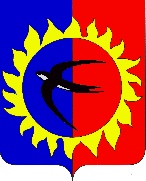 АДМИНИСТРАЦИЯПОЖАРСКОГО МУНИЦИПАЛЬНОГО РАЙОНАПРИМОРСКОГО  КРАЯАДМИНИСТРАЦИЯПОЖАРСКОГО МУНИЦИПАЛЬНОГО РАЙОНАПРИМОРСКОГО  КРАЯАДМИНИСТРАЦИЯПОЖАРСКОГО МУНИЦИПАЛЬНОГО РАЙОНАПРИМОРСКОГО  КРАЯАДМИНИСТРАЦИЯПОЖАРСКОГО МУНИЦИПАЛЬНОГО РАЙОНАПРИМОРСКОГО  КРАЯП  О  С  Т  А  Н  О  В  Л  Е  Н  И  ЕП  О  С  Т  А  Н  О  В  Л  Е  Н  И  ЕП  О  С  Т  А  Н  О  В  Л  Е  Н  И  ЕП  О  С  Т  А  Н  О  В  Л  Е  Н  И  Е _06 июня 2016 года__пгт Лучегорск№_171-па_Наименование программыМуниципальная программа«Противодействие коррупции в администрации Пожарского муниципального района на 2016-2018 годы»Основания разработки программыФедеральные законы: - от 6 октября 2003 года № 131-ФЗ                                 «Об общих принципах организации местного самоуправления в Российской Федерации»;- от 25 декабря 2008 года № 273-ФЗ                                 «О противодействии коррупции»;- от 02 марта 2007 года № 25-ФЗ                                       «О муниципальной службе в Российской Федерации»; - от 03 декабря 2012 года № 230-ФЗ                                «О контроле за соответствием расходов лиц, замещающих государственные должности, и иных лиц их доходам»;- Закон Приморского края от 10 марта 2009 года            № 387-КЗ «О противодействии коррупции в Приморском крае»;- Устав Пожарского муниципального района.Заказчик (главный координатор программы) Администрация Пожарского муниципального районаРазработчик программыЮридический отдел администрации Пожарского муниципального районаИсполнители программы- Юридический отдел администрации Пожарского муниципального района;- Отдел организационно-кадровой работы и делопроизводства администрации Пожарского муниципального района;- Отдел экономики, развития туризма и сельского хозяйства администрации Пожарского муниципального района.Цели и задачи программы- Предотвращение коррупции в администрации Пожарского муниципального района;- Совершенствование механизма контроля соблюдения ограничений и запретов, связанных с прохождением муниципальной службы, требований к служебному поведению;- Обеспечение контроля и прозрачности деятельности органов местного самоуправления    Пожарского муниципального района;- Вовлечение гражданского общества в   реализацию антикоррупционной политики;- Противодействие коррупции в сфере закупок товаров, работ, услуг для муниципальных нужд;- Организация антикоррупционного образования и пропаганды, формирование у общественности нетерпимого отношения к проявлению коррупции.Целевые индикаторы Для оценки эффективности реализации Программы будут использованы следующие показатели:- недопущение (исключение) количества установленных фактов несоблюдения муниципальными служащими обязанностей, ограничений, запретов и требований к служебному поведению; - недопущение нарушений по использованию имущества, находящегося в собственности Пожарского муниципального района;- уровень информационной прозрачности деятельности администрации Пожарского муниципального района.Сроки реализации программы2016-2018 год Перечень основных мероприятий программы- Нормативно-правовое и методическое обеспечение противодействия коррупции;- Изучение причин коррупции, факторов, способствующих коррупции, профилактика коррупции;- Повышение эффективности деятельности администрации Пожарского муниципального района;- Совершенствование механизма контроля соблюдения ограничений и запретов, связанных с прохождением муниципальной службы, требований к служебному поведению;- Обеспечение доступа населения к информации о деятельности администрации Пожарского муниципального района, в том числе в сфере   противодействия коррупции, а также на формирование нетерпимого отношения к проявлениям коррупции;- Взаимодействие с правоохранительными органами в сфере противодействия коррупции.Объемы и источники финансированияДля реализации программы финансирование не требуетсяОжидаемые конечные результаты реализации программыВ результате реализации программы будет обеспечено: - Совершенствование нормативной правовой базы для эффективного противодействия коррупции;- Принятие муниципальных правовых актов по результатам антикоррупционной экспертизы;- Укрепление доверия граждан к деятельности администрации Пожарского муниципального района;- Недопущение жалоб населения на действия муниципальных служащих и работников муниципальных предприятий и учреждений;- Устранение условий, порождающих коррупцию;- Повышение ответственности должностных лиц органов местного самоуправления Пожарского муниципального района.Организация управления и система контроля за исполнением программыОбщий контроль за исполнением мероприятий программы осуществляет глава Пожарского муниципального района. Текущее руководство, контроль и анализ выполнения мероприятий программы осуществляют руководители отраслевых (функциональных) органов администрации Пожарского муниципального района.Предоставление ежегодного сводного отчета об оценке объемов выполнении мероприятий программы юридический отдел администрации Пожарского муниципального района.№ п/пНаименование показателейЕдиница 
измерения2016 г.2017 г.2018 г.1234561.Количество установленных фактов несоблюдения муниципальными служащими обязанностей, ограничений, запретов и требований к служебному поведению.ед.0002.Количество нарушений действующего законодательства по использованию имущества, находящегося в собственности администрации района.ед.0003.Уровень информационной прозрачности деятельности администрации района.%100100100№ п/пПеречень мероприятийСрок исполненияСрок исполненияОтветственный исполнительОтветственный исполнительОтветственный исполнительНормативно-правовое и методическое обеспечение коррупцииНормативно-правовое и методическое обеспечение коррупцииНормативно-правовое и методическое обеспечение коррупцииНормативно-правовое и методическое обеспечение коррупцииНормативно-правовое и методическое обеспечение коррупцииНормативно-правовое и методическое обеспечение коррупцииНормативно-правовое и методическое обеспечение коррупции1.1.Проведение антикоррупционной экспертизы муниципальных правовых актовПроведение антикоррупционной экспертизы муниципальных правовых актовПостоянноПостоянноЮридический отдел администрации Пожарского муниципального района1.2.Взаимодействие с надзорными органами по вопросам проведения антикоррупционной экспертизы правовых актовВзаимодействие с надзорными органами по вопросам проведения антикоррупционной экспертизы правовых актовПостоянноПостоянноЮридический отдел администрации Пожарского муниципального района1.3.Разработка и внедрение административных регламентов по предоставлению муниципальных услугРазработка и внедрение административных регламентов по предоставлению муниципальных услугВ течение 2016-2018 годовВ течение 2016-2018 годовРуководители отраслевых (функциональных) органов администрации Пожарского муниципального района1.4.Осуществление проверок соблюдения административных регламентов предоставления муниципальных услугОсуществление проверок соблюдения административных регламентов предоставления муниципальных услугЕжеквартальноЕжеквартальноЮридический отдел администрации Пожарского муниципального района1.5.Анализ практики рассмотрения судами исков (заявлений) о возмещении вреда, причиненного в результате коррупционных преступлений и правонарушенийАнализ практики рассмотрения судами исков (заявлений) о возмещении вреда, причиненного в результате коррупционных преступлений и правонарушенийВ течение 2016-2018 годовВ течение 2016-2018 годовЮридический отдел администрации Пожарского муниципального района1.6.В целях профилактической работы: внести в практику рассмотрения вопросов правоприменительной практики по результатам, вступившим в законную силу решений судов, арбитражных судов о признании недействительными ненормативных правовых актов, незаконными решений и действий (бездействия) указанных органов, организаций и их должностных лиц; о применении ответственности за совершение коррупционных правонарушений предусмотренных статьями 19.28, 19.29 КАС РФ.В целях профилактической работы: внести в практику рассмотрения вопросов правоприменительной практики по результатам, вступившим в законную силу решений судов, арбитражных судов о признании недействительными ненормативных правовых актов, незаконными решений и действий (бездействия) указанных органов, организаций и их должностных лиц; о применении ответственности за совершение коррупционных правонарушений предусмотренных статьями 19.28, 19.29 КАС РФ.ЕжеквартальноЕжеквартальноЮридический отдел администрации Пожарского муниципального района1.7.Организация дополнительного профессионального образования муниципальных служащих по вопросам противодействия коррупции.Организация дополнительного профессионального образования муниципальных служащих по вопросам противодействия коррупции.В течение 2016-2018 годовВ течение 2016-2018 годовЮридический отдел администрации Пожарского муниципального района, Отдел организационно-кадровой работы и делопроизводства администрации Пожарского муниципального районаНормативно-правовое и методическое обеспечение коррупцииНормативно-правовое и методическое обеспечение коррупцииНормативно-правовое и методическое обеспечение коррупцииНормативно-правовое и методическое обеспечение коррупцииНормативно-правовое и методическое обеспечение коррупцииНормативно-правовое и методическое обеспечение коррупции2.1.Совершенствование системы контроля за соблюдением законодательства о муниципальной службе. В том числе: совершенствование механизма проведения проверок соблюдения муниципальными служащими обязанностей, ограничений и запретов, связанных с муниципальной службойСовершенствование системы контроля за соблюдением законодательства о муниципальной службе. В том числе: совершенствование механизма проведения проверок соблюдения муниципальными служащими обязанностей, ограничений и запретов, связанных с муниципальной службойПостоянноПостоянноОтдел организационно-кадровой работы и делопроизводства администрации Пожарского муниципального района2.2.Совершенствование и обеспечение деятельности комиссий по соблюдению требований к служебному поведению и урегулированию конфликта интересовСовершенствование и обеспечение деятельности комиссий по соблюдению требований к служебному поведению и урегулированию конфликта интересовПостоянноПостоянноОтдел организационно-кадровой работы и делопроизводства администрации Пожарского муниципального района2.3.Анализ результатов проверок соблюдения муниципальными служащими ограничений, связанных с муниципальной службой; проверок сведений о доходах, расходах, об имуществе и обязательствах имущественного характера; практики выявления и устранения нарушения требований к служебному поведению; привлечения муниципальных служащих к дисциплинарной ответственностиАнализ результатов проверок соблюдения муниципальными служащими ограничений, связанных с муниципальной службой; проверок сведений о доходах, расходах, об имуществе и обязательствах имущественного характера; практики выявления и устранения нарушения требований к служебному поведению; привлечения муниципальных служащих к дисциплинарной ответственностиВ течение 2016-2018 годовВ течение 2016-2018 годовОтдел организационно-кадровой работы и делопроизводства администрации Пожарского муниципального района2.4.Использование механизмов формирования кадрового резерва на конкурсной основе и замещения вакантных должностей из сформированного кадрового резерва. Проведение конкурсов на замещение вакантных должностей муниципальной службыИспользование механизмов формирования кадрового резерва на конкурсной основе и замещения вакантных должностей из сформированного кадрового резерва. Проведение конкурсов на замещение вакантных должностей муниципальной службыПо мере необходимости (в сроки, обеспечивающие постоянное заполнение кадрового резерва)По мере необходимости (в сроки, обеспечивающие постоянное заполнение кадрового резерва)Отдел организационно-кадровой работы и делопроизводства администрации Пожарского муниципального района2.5.Совершенствование системы мер, направленных на совершенствование порядка прохождения муниципальной службы и стимулирование добросовестного исполнения обязанностей муниципальной службы на высоком профессиональном уровнеСовершенствование системы мер, направленных на совершенствование порядка прохождения муниципальной службы и стимулирование добросовестного исполнения обязанностей муниципальной службы на высоком профессиональном уровнеПостоянноПостоянноОтдел организационно-кадровой работы и делопроизводства администрации Пожарского муниципального района2.6.Организация и проведение обучающих семинаров для муниципальных служащих по основным направлениям противодействия коррупцииОрганизация и проведение обучающих семинаров для муниципальных служащих по основным направлениям противодействия коррупцииВ течение 2016-2018 годовВ течение 2016-2018 годовОтдел организационно-кадровой работы и делопроизводства администрации Пожарского муниципального района, Юридический отдел администрации Пожарского муниципального района3.Взаимодействие с общественностью в ходе реализации мероприятий по противодействию коррупции3.Взаимодействие с общественностью в ходе реализации мероприятий по противодействию коррупции3.Взаимодействие с общественностью в ходе реализации мероприятий по противодействию коррупции3.Взаимодействие с общественностью в ходе реализации мероприятий по противодействию коррупции3.Взаимодействие с общественностью в ходе реализации мероприятий по противодействию коррупции3.Взаимодействие с общественностью в ходе реализации мероприятий по противодействию коррупции3.1.Анализ заявлений и обращений граждан, поступивших в администрацию Пожарского муниципального района, а также результатов их рассмотрения на предмет наличия информации о фактах коррупции со стороны муниципальных служащихАнализ заявлений и обращений граждан, поступивших в администрацию Пожарского муниципального района, а также результатов их рассмотрения на предмет наличия информации о фактах коррупции со стороны муниципальных служащихЕжеквартальноЕжеквартальноЮридический отдел администрации Пожарского муниципального района3.2.Реализация права граждан на получение достоверной информации, в том числе обновление на сайте муниципального образования разделов для посетителей, где должны быть отражены сведения о структуре органов местного самоуправления, их функциональном назначении о муниципальных услугах Пожарского муниципального района, время приема руководством граждан, порядок обжалования действий должностных лиц и др.Реализация права граждан на получение достоверной информации, в том числе обновление на сайте муниципального образования разделов для посетителей, где должны быть отражены сведения о структуре органов местного самоуправления, их функциональном назначении о муниципальных услугах Пожарского муниципального района, время приема руководством граждан, порядок обжалования действий должностных лиц и др.ПостоянноПостоянноОтдел организационно-кадровой работы и делопроизводства администрации Пожарского муниципального района3.3.Информирование об антикоррупционной политике, разъяснение положений законодательства РФ по борьбе с коррупциейИнформирование об антикоррупционной политике, разъяснение положений законодательства РФ по борьбе с коррупциейПо необходимостиПо необходимостиЮридический отдел администрации Пожарского муниципального района3.4.Осуществление деятельности системы «Телефон доверия» по фактам коррупционной направленности, с которыми граждане столкнулись в процессе взаимодействия с должностными лицами администрации Пожарского муниципального районаОсуществление деятельности системы «Телефон доверия» по фактам коррупционной направленности, с которыми граждане столкнулись в процессе взаимодействия с должностными лицами администрации Пожарского муниципального районаПостоянноПостоянноОтдел организационно-кадровой работы и делопроизводства администрации Пожарского муниципального района3.5.Информирование населения о ходе текущей деятельности администрации Пожарского муниципального района в рамках ФЗ от 09 февраля       2009 года № 8-ФЗ «Об обеспечении доступа к информации о деятельности государственных органов и органов местного самоуправления»Информирование населения о ходе текущей деятельности администрации Пожарского муниципального района в рамках ФЗ от 09 февраля       2009 года № 8-ФЗ «Об обеспечении доступа к информации о деятельности государственных органов и органов местного самоуправления»ПостоянноПостоянноОтдел организационно-кадровой работы и делопроизводства администрации Пожарского муниципального района3.6.Внедрение электронного информационного взаимодействия между органами местного самоуправления, органами государственной власти, гражданами и организациямиВнедрение электронного информационного взаимодействия между органами местного самоуправления, органами государственной власти, гражданами и организациями В течение 2016-2018 года В течение 2016-2018 годаОтдел организационно-кадровой работы и делопроизводства администрации Пожарского муниципального района3.7.Привлечение гражданской общественности в антикоррупционную деятельность, направленную на нетерпимое отношение к коррупцииПривлечение гражданской общественности в антикоррупционную деятельность, направленную на нетерпимое отношение к коррупции В течение 2016-2018 года В течение 2016-2018 годаОтдел организационно-кадровой работы и делопроизводства администрации Пожарского муниципального районаСовершенствование организации деятельности по размещению муниципальных заказовСовершенствование организации деятельности по размещению муниципальных заказовСовершенствование организации деятельности по размещению муниципальных заказовСовершенствование организации деятельности по размещению муниципальных заказовСовершенствование организации деятельности по размещению муниципальных заказовСовершенствование организации деятельности по размещению муниципальных заказов4.1.Совершенствовать систему закупок в соответствии с требованиями Федерального закона от 05 апреля 2013 года № 44-ФЗ «О размещении заказов поставки товаров, выполнение работ, услуг для государственных и муниципальных нужд» путем обеспечения доступности информации, касающейся проведении закупок и создания эффективной системы контроляСовершенствовать систему закупок в соответствии с требованиями Федерального закона от 05 апреля 2013 года № 44-ФЗ «О размещении заказов поставки товаров, выполнение работ, услуг для государственных и муниципальных нужд» путем обеспечения доступности информации, касающейся проведении закупок и создания эффективной системы контроля В течение 2016-2018 года В течение 2016-2018 годаОтдел экономики, развития туризма и сельского хозяйства администрации Пожарского муниципального района4.2.Осуществлять ежегодное планирование проведения муниципальных торгов для нужд органов местного самоуправленияОсуществлять ежегодное планирование проведения муниципальных торгов для нужд органов местного самоуправленияЯнварь 2016-2018 годаЯнварь 2016-2018 годаОтдел экономики, развития туризма и сельского хозяйства администрации Пожарского муниципального района